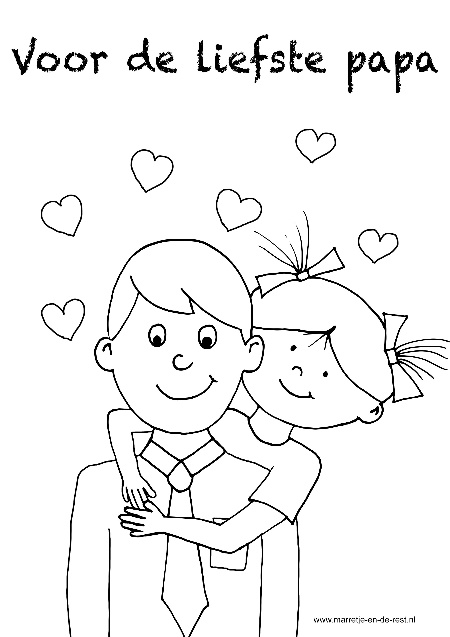 Papa, papa,ik en jij.Dikke vriendjes,kus van mij.Samen spelen op de vloer.Ik vind jou lief en stoer!